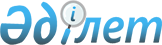 О внесении изменения и дополнения в совместный приказ Министра финансов Республики Казахстан от 16 сентября 2011 года № 468, И.о. Министра экономического развития и торговли Республики Казахстан от 16 сентября 2011 года № 302 "Об утверждении Критериев оценки степени рисков в сфере частного предпринимательства вопросам исполнения норм налогового законодательства, а также иного законодательства Республики Казахстан, контроль за исполнением которого возложен на органы налоговой службы"
					
			Утративший силу
			
			
		
					Совместный приказ Министра финансов Республики Казахстан от 22 октября 2012 года № 466 и Министра экономического развития и торговли Республики Казахстан от 30 октября 2012 года № 297. Зарегистрирован в Министерстве юстиции Республики Казахстан 12 ноября 2012 года № 8078. Утратил силу совместным приказом Министра финансов Республики Казахстан от 25 декабря 2015 года № 687 и и.о. Министра национальной экономики Республики Казахстан от 31 декабря 2015 года № 840      Сноска. Утратил силу совместным приказом Министра финансов РК от 25.12.2015 № 687 и и.о. Министра национальной экономики РК от 31.12.2015 № 840 (приказ вводится в действие после дня его первого официального опубликования).      ПРИКАЗЫВАЕМ:



      1. Внести в совместный приказ Министра финансов Республики Казахстан от 16 сентября 2011 года № 468 и И.о. Министра экономического развития и торговли Республики Казахстан от 16 сентября 2011 года № 302 «Об утверждении Критериев оценки степени рисков в сфере частного предпринимательства по вопросам исполнения норм налогового законодательства, а также иного законодательства Республики Казахстан, контроль за исполнением которого возложен на органы налоговой службы» (зарегистрированный в Реестре государственной регистрации нормативных правовых актов № 7251, опубликован в газете «Юридическая газета» 27 октября 2011 года № 157 (2147), следующие изменение и дополнение:



      в Критериях оценки степени рисков в сфере частного предпринимательства по вопросам исполнения норм налогового законодательства, а также иного законодательства Республики Казахстан, контроль за исполнением которого возложен на органы налоговой службы, утвержденных указанным Совместным приказом:



      дополнить пунктом 1-1 следующего содержания:

      «1-1. Не допускается проведение плановых проверок в отношении субъектов малого предпринимательства в течение трех лет со дня государственной регистрации (кроме созданных юридических лиц в порядке реорганизации и правопреемников реорганизованных юридических лиц).»;



      пункт 6 изложить в следующей редакции:

      «6. Общее количество налогоплательщиков, включаемых в план налоговых проверок, распределяется следующим образом:

      1) не более 80 процентов от общего количества налогоплательщиков, включаемых в план налоговых проверок, должны относится к налогоплательщикам, отнесенным к высокой степени риска;

      2) 15 процентов - к налогоплательщикам, отнесенным к средней степени риска, или более 15 процентов в случае отсутствия полного отбора налогоплательщиков, отнесенных к высокой степени рисков;

      3) не более 5 процентов - к налогоплательщикам, отнесенным к незначительной степени риска.».



      2. Налоговому комитету Министерства финансов Республики Казахстан (Джумадильдаев А.С.):

      1) обеспечить государственную регистрацию настоящего приказа в

Министерстве юстиции Республики Казахстан;

      2) после государственной регистрации настоящего приказа обеспечить его официальное опубликование;

      3) обеспечить опубликование настоящего приказа на официальном интернет-ресурсе Министерства финансов Республики Казахстан.



      3. Настоящий совместный приказ вводится в действие по истечении десяти календарных дней после дня его первого официального опубликования, за исключением абзаца четвертого пункта 1, который вводится в действие с 1 января 2013 года.        Министр финансов                     Министр экономического

      Республики Казахстан                     развития и торговли

                                              Республики Казахстан

         Б. Жамишев                                Е. Досаев
					© 2012. РГП на ПХВ «Институт законодательства и правовой информации Республики Казахстан» Министерства юстиции Республики Казахстан
				